§141.  Policy and purpose -- Article IBecause the desire for the services provided by libraries transcends governmental boundaries and can most effectively be satisfied by giving such services to communities and people regardless of jurisdictional lines, it is the policy of the states party to this compact to cooperate and share their responsibilities; to authorize cooperation and sharing with respect to those types of library facilities and services which can be more economically or efficiently developed and maintained on a cooperative basis, and to authorize cooperation and sharing among localities, states and others in providing joint or cooperative library services in areas where the distribution of population or of existing and potential library resources make the provision of library service on an interstate basis the most effective way of providing adequate and efficient service.The State of Maine claims a copyright in its codified statutes. If you intend to republish this material, we require that you include the following disclaimer in your publication:All copyrights and other rights to statutory text are reserved by the State of Maine. The text included in this publication reflects changes made through the First Regular and First Special Session of the 131st Maine Legislature and is current through November 1. 2023
                    . The text is subject to change without notice. It is a version that has not been officially certified by the Secretary of State. Refer to the Maine Revised Statutes Annotated and supplements for certified text.
                The Office of the Revisor of Statutes also requests that you send us one copy of any statutory publication you may produce. Our goal is not to restrict publishing activity, but to keep track of who is publishing what, to identify any needless duplication and to preserve the State's copyright rights.PLEASE NOTE: The Revisor's Office cannot perform research for or provide legal advice or interpretation of Maine law to the public. If you need legal assistance, please contact a qualified attorney.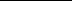 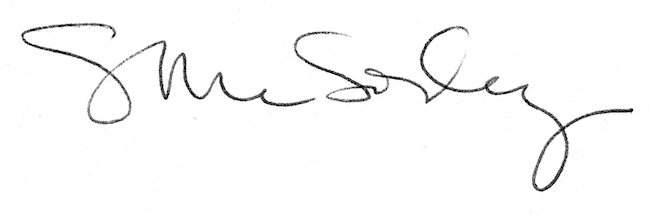 